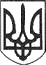 РЕШЕТИЛІВСЬКА МІСЬКА РАДАПОЛТАВСЬКОЇ ОБЛАСТІ(тридцята восьма позачергова сесія восьмого скликання)РІШЕННЯ06 жовтня 2023 року                        м. Решетилівка                        № 1604-38-VIIIПро закупівлю  предметів спеціального призначення для забезпечення військової частини А4712	Керуючись Законом України „Про місцеве самоврядування в Україні”, розпорядженням голови Полтавської обласної військової адміністрації від 21.02.2023 №116 „Про введення в дію рішення Ради оборони Полтавської області від 14 лютого 2023 року № 35”, розглянувши лист військової частини А4712 від 01.10.2023 № 1789/26/5728, враховуючи висновки спільних комісій міської ради, Решетилівська міська радаВИРІШИЛА:Придбати предмети спеціального призначення з подальшою передачею військовій частині А4712 в асортименті та кількості зазначених в листі військової частини.  2.  Доручити виконавчому комітету Решетилівської міської ради:	1) провести закупівлю предметів спеціального призначення для військової частини А4712 відповідно до поданої потреби;	2) процедуру закупівлі проводити у порядку, встановленому чинним законодавством України;	3) здійснити передачу предметів спеціального призначення військовій частині А4712 на підставі актів приймання-передачі, які подати на затвердження Решетилівській міській раді.	3. Контроль за виконанням рішення покласти на постійну комісію з питань депутатської діяльності, етики, регламенту, забезпечення законності, правопорядку та запобігання корупції (Лугова Наталія).Міський голова                                                                          Оксана ДЯДЮНОВА